Беларускія народныя гульніДругая малодшая група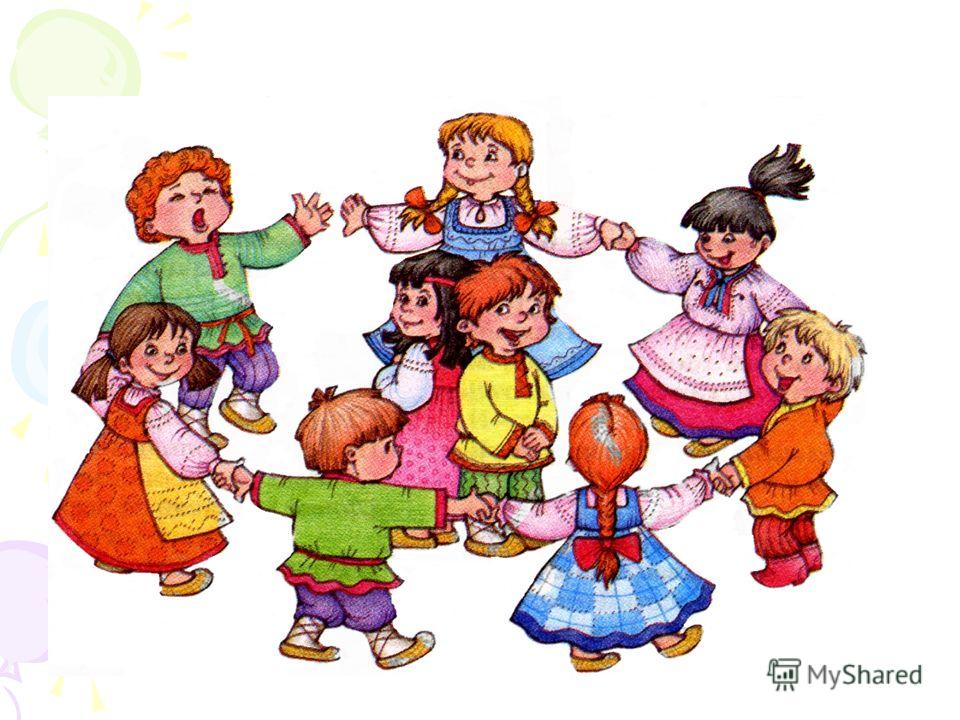 Другая малодшая групаПералікЧый круг каля снапа (елачкі) хутчэй збярэццаСелезня вадзіцьНадзейкаУ мядзведзя на баруІванкаБаба СнегавухаГушканне на арэляхСкакане цераз агоньХаванне елачкі з вянкомКатаць яечкіКачанне яекГрушкаШчучкаСляпы музыкантПрэла-гарэлаВожык і мышы (1)Гульні першай малодшай групы з ускладненнем2.1	«Чый круг каля снапа (елачкі)                        хутчэй збярэцца»Віды руху: танцавальныя рухі, бег.Абсталяванне: 3-4 снапы (абручы).Апісанне: у зале размяшчыюцца некалькі снапоў (абручоў, елачак), вакол іх становяцца дзеці, узяўшыся за рукі. Пад беларускую народную мелодыю ўсе разбегаюцца па зале і выконваюць розныя танцавальныя рухі. Па заканчэнні мелодыі дзеці хуценька бягуць да свайго снапа. Пераможцам з’яўляецца каманда, якая збярэцца першай.2.2	«Селезня вадзіць»Віды руху: скачкі.Абсталяванне: не патрабуецца.Апісанне: з удзельнікаў гульні выбіраецца “селезань” (хлопчык ці дзяўчынка). Астатнія становяцца вакол “селезня”, утвараюць кола, ідуць карагодам і прамаўляюць:Селезенька касаты,Маладзец кудраваты,Пакажы, селязенька,Як старыя бабы скачуць.“Селязенька” скача, а дзеці паўтараюць усе яго рухі.Селезенька касаты,Маладзец  кудраваты,Пакажы, селязенька,Як старыя дзяды скачуць.…Як дзеці скачуць, і г.д.Дзеці паўтараюць усе яго рухі. Хто лепш за ўсіх паўтарае рухі, той і будзе выконваць ролю селезня.2.3	«Надзейка»Віды руху: рухі со словамі песні, скачкі.Абсталяванне: не патрабуецца. Апісанне:  па лічылцы дзеці выбіраюць Надзейку. Астатнія становяцца ў круг і загадваюць:Ты, Надзейка, раскажы,Спрытна ўсім нам пакажы,Як бабулі (дзядулі, сяброўкі, козлік) скачуць.Надзейка выконвае танцавальныя або спартыўныя рухі і адказвае:Вось так, вось так – Так бабулі (дзядулі, сяброўкі, козлікі) скачуць.Потым Надзейка запрашае скакаць усіх дзяцей разам.Правілы: дзеці павінны дакладна выконваць дзеянні, якія паказвае Надзейка.2.4	«У мядзведзя на бару»Віды руху: бег.Абсталяванне: шапка-маска мядзведзя, кошыкі на кожнага удзельніка.Апісанне: выбіраецца або прызначаецца мядзведзь. Ён ходзіць па лесе, шукае, хто яму робіць шкоду. Дзеці ідуць у лес па ягады і грыбы. Яны хорам спяваюць або прыгаворваюць:У мядзведзя на баруГрыбы, ягады бяру.А мядзведзь сядзіцьІ на нас рычыць.Дзеці імітуюць збор грыбоу і ягад і павольна набліжаюцца да лесу, дзе жыве мядзведзь. Яны могуць некалькі разоў праспяваць сваю песню. Мядзведзь за дзецьмі, стараецца кагонебудзь злавіць. Першы злоўлены становіцца мядзведзем.Ускладненне: 1) “хто больш сабярэ грыбоў” – калі спяваюць песню, дзеці сабяраюць грыбы (каштаны); 2) “ягады ў лыжке” – сабяраць ягады дазволена только лыжкай.2.5	«Іванка»Віды руху: бег.Абсталяванне: лялька Іванка.Апісанне: на зямлі чэрцяць круг дыяметрам 5-6 м (лес), а ў сярэдзіне круга – квадрацік (дом лесавіка). У квадрацік змяшчаюць Іванку (ляльку, мяч, кубік) і выбіраюць лесавіка. Астатнія ігракі – лебедзі. Лебедзі, залятаючы ў лес, спрабуюць забраць Іванку, а лесавік – злавіць лебедзя рукой або дакрануцца да яго галінкай. Лебедзь, якому ўдасца вынесці з лесу Іванку, становіцца лесавіком, і гульня пачынаецца спачатку. Злоўленыя лебедзі выбываюць з гульні. Правілы гульні: лесавік не мае права выходзіць з лесу і ўчесь час стаяць каля дома, а лебедзь, схапіўшы Іванку, перадаваць яго іншым.2.6	«Баба снегавуха»Віды руху: бег.Абсталяванне: хустачка.Апісанне: педагог павязвае хустачку – гэта Баба Снегавуха. І гаворыць:Я Баба Снегавуха,зараз вас схаплю за вуха.Свае вушы не хавайце,бабе снежнай падстаўляйце.На апошнім слове Баба Снегавуха кідаецца даганяць дзяцей, а тыя убягаюць ад яе.2.7	«Гушканне на арэлях»Віды руху:Абсталяванне: арэлі.Апісанне: дзеці гушкаюць на арэлях, «каб лён рос доўгі і моцны». Арэлі – прыстасаванне для гушкання вісячага тыпу. Называліся яшчэ гушчалкай, гайданкай. Найбольш простыя арэлі наладжвалі пры варотах, у гумне, пад дрэвамі шляхам умацавання ўверсе двух або чатырох канцоў вяроўкі. Дзеці па чарзе гушкаюца на арэлях і спяваюць якую небудзь патешку.2.8	«Скакане цераз агонь»Віды руху: скачкі.Абсталяванне: макет вогнішча або мяккі канструктар.Апісанне: часам на Гуканне вясны пры вогнішчы спявалі гакальныя вяснянкі і вадзілі карагоды, скакалі цераз агонь, як на Купалле. Гэтае вогнішча сімвалізавала канец зімы і ачышчэнне зямлі.Пасля слоў пелагога дзеці, друг за другам, пераскокваюць цераз «вогнішча».2.9	«Хаванне елачкі з вянком»Віды руху: хадзьба.Абсталяванне: вянок, елачка (цацка).Апісанне: на Масленым тыдні выходзілі ў лес з упрыгожаный елачкай. Спявалі вяенявыя песні. Елачку з вянком хавалі ў лесе ад хлопцаў, а хлопцы яе шукалі і забіралі сабе вяночак. Педагог хавае елачку або вянок на плошчадцы, а потым дзеці шукаюць гэты вянок.Ускладненне: дзяўчынкі хаваюць вянкі, а хлопчыкі потым іх шукаюць, або наадварот.2.10	«Катаць яечкі»Віды руху: качанне яек, мячыкаў.Абсталяванне: яечкі (мячыкі), дошчачка.Апісанне: даўней, сабраўшы дастатковую колькасць яек, вясковыя дзеці наладжвалі рознага роду гульні, напрыклад, клалі з нахілам на зяммлю дошчачку, по якой кацілі яечкі. Усталяваць пад нахілам дошчачку і прапанаваць дзецям па чарзе скочваць па ёй яйкі (мячыкі). Выйграе той, чыё яечка, пушчанае з нахілу, пройдзе самую большую адлегласць. Або выйграе той, хто зможа пусціць яечка так, каб яно на хаду закранула яечкі яго сябра.2.11	«Качанне яек»Віды руху:качанне яек, мячыкаў.Абсталяванне: яйкі (мячыкі), дошчачка.Апісанне: для качання яек на роўным месцы пад схіл ставіцца лубок або невялікая дошчачка, і кожны па чарзе пу скае па ёй яйка. Той, чыё яйка докранецца да чужога, выйграе. Або выйграе той чыё яйка не дакранецца на другіх яек.2.12	«Грушка»Віды руху: хадзьба, бег,танцывальныя рухі.Абсталяванне: маска «Грушкі».Апісанне: дзець утвараюць круг, у сярэдзіне якога знаходзіцца дзяўчынка ці хлопчык – гэта грушка. Дзеці ідуць па крузе дзяржась за рукі і спяваюць:Мы пасадзім грушку, усе, усе,Няхай наша грушка, расце, расце.Вырасці ты, грушка, вось такой вышыні.Распусціся, грушка, вось такой шырыні!Расці, расці, грушка, ды у добры час.Патанцуй, Марылька, паскачы для нас.А ужо на грушка, распусцілася,А наша Марылька, зажурылася.А мы тую грушку, весяліць будзем.І з нашай Марылькай, скакаць(бегаць) будзем.на апошнія словы дзеці падыходзяць да грушкі і выконваюць разам з ёй танцывальныя рухі.Ускладненне: «грушка» выконвае рухі пад спяванне дзяцей, а у канцы дзеці убягаюць, а «грушка» іх даганяець.2.13	«Шчучка»Віды руху: хадзьба.Абсталяванне: маска «Шчучкі».Апісанне: усе дзеці – становяцца адзін за адным, паклаўшы рукі на плечы таму, хто на перадзе. Першы гулец самы высокі і будзе за шчучку. Шчучка ганяецца за апошнім, тым, хто ў хвасце, і паварочаецца то ў адзін, то ў другі бок, пакуль не схопіць яго. Ён адыходзіць у бок, а шчучка ганяецца за наступным.2.14	«Сляпы музыкант»Віды руху: хадзьба.Абсталяванне: хустка.Апісанне: выбяраюць аднако з гуляючых і завязваюць яму вочы. Гэта сляпы музыкант. Дзеці ходзяць па пляцоўку, а сляпы музыкант стараецца дакрануцца да каго-небуддзь з дзяцей. Дзіця, да якога музыкант дакрануўся, падае голас: пішчыць, гудзе, імкнецца змяніць голас, каб сляпы музыкант не здагадаўся, хто гэта. Калі музякант адгадае, хто падаў голас, той ідзе на сярэдзіну круга, і гульня працягваецца з новым музыкантам.Правілы: калі музыкант тры разы не пазнае, хто падаў голас, ён выбывае з гульні.2.15	«Прэла-гарэла»Віды руху: бег.Абсталяванне: цацкі.Апісанне: да пачатку гульні педагог ў розных месцах пляцоўкі хавае цацкі. Дзеці становяцца ў круг і гавораць наступныя словы: Прэла-гарэла,За мора ляцела,А як прыляцела,Дзе-небудзь села.Хто першы знойдзе,Той сабе возьме.Пасля гэтага яны разбягаюцца па пляцоўцы і шукаюць схаваныя цацкі.Дзеці не павінны бачыць, куды педагог хавае цацкі.Ускладненне: шукаць цацкі дазваляецца з асобым відам руха. напрыклад, у прясядзе, або скачкамі.2.16	«Вожык і мышы» (1)Віды руху: бег.Абсталяванне: вяровачкі-«хвосцікі», шапачка-маска вожыка.Апісанне: па лічылцы выбіраецца «вожык». Гульцы (у кожнага за поясая вяровачка-«хвосцік») становяцца ў круг, «вожык» — у цэнтры. Па сігнале ўдзельнікі ідуць управа, «вожык» — улева.                         Бяжыць вожык, тупу-туп!Сам калючы, востры зуб!Вожык, вожык, ты куды?Ад якой бяжыш бяды?Пасля гэтых слоў усе спыняюцца, звяртаюцца да вожыка:Вожык ножкамі туп-туп!Вожык вочкамі луп-луп!Навакол пануе ціш,Вожык чуе ў лісцях мыш.«Вожык» асцярожна ходзіць, прыслухоўваецца.Бяжы, бяжы, вожык!Не шкадуй ты ножак!Раз, два, тры — хвасты лаві!Правілы:«Мышы» разбягаюцца. «Вожык» бяжыць за імі, імкнучыся выцягнуць як мага болей «хвастоў». «Мышка», у якой вожык выцягнуў «хвосцік», лічыцца злоўленай